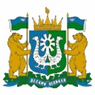 ДЕПАРТАМЕНТ ЗДРАВООХРАНЕНИЯХАНТЫ-МАНСИЙСКОГО АВТОНОМНОГО ОКРУГА – ЮГРЫ(Депздрав Югры)П Р И К А ЗОб оптимизации работы по направлению граждан, перенесших новую коронавирусную инфекцию, в том числе детей, на санаторно-курортное лечениеот 12 августа 2022 года                                                                             № 1253Ханты-МансийскВ соответствии с Федеральным законом от 21 ноября 2011 года 
№ 323-ФЗ «Об основах охраны здоровья граждан в Российской Федерации», приказами Министерства здравоохранения Российской Федерации 
от 22 ноября 2004 года № 256 «О Порядке медицинского отбора 
и направления больных на санаторно-курортное лечение», от 5 мая 2016 года № 279н «Об утверждении Порядка организации санаторно-курортного лечения», постановлением Правительства Ханты-Мансийского автономного округа –Югры от 9 ноября 2012 года № 436-п «О возложении отдельных полномочий Правительства Ханты-Мансийского автономного 
округа – Югры в сфере охраны здоровья граждан на Департамент здравоохранения Ханты-Мансийского автономного округа – Югры», в целях оптимизации работы по направлению граждан, перенесших новую коронавирусную инфекцию, в том числе детей, на санаторно-курортное лечение п р и к а з ы в а ю:Утвердить:1.1. Перечень медицинских организаций, подведомственных Департаменту здравоохранения Ханты-Мансийского автономного 
округа – Югры, осуществляющих санаторно-курортное лечение граждан, перенесших новую коронавирусную инфекцию, в том числе детей 
(далее – санатории) (приложение 1).1.2. Форму заявления о предоставлении путевки 
на санаторно-курортное лечение (далее – заявление) (приложение 2).2. Руководителям медицинских организаций Ханты-Мансийского автономного округа – Югры, оказывающих первичную медико-санитарную помощь в амбулаторных условиях, (далее – медицинские организации) обеспечить:2.1. Информирование граждан о возможности выбора одной категории при постановке на учет для получения путевки на санаторно-курортное лечение («постковидная реабилитация» или «диспансерная группа» 
или «ветераны боевых действий») при наличии соответствующих оснований и изменения выбранной категории не чаще одного раза в течение 12 месяцев.2.2. Учет граждан, нуждающихся в санаторно-курортном лечении, 
в журнале регистрации и выдачи путевок на санаторно-курортное лечение, в информационной системе «Санкурлечение» по одной категории («постковидная реабилитация» или «диспансерная группа» 
или «ветераны боевых действий»).2.3. Постановку граждан, зарегистрированных по месту жительства 
на территории Ханты-Мансийского автономного округа – Югры, перенесших в течении последних 6 месяцев новую коронавирусную инфекцию с развитием пневмонии средней и тяжелой степени, в том числе детей, (далее – граждане) на учет для получения путевки на санаторно-курортное лечение по категории «постковидная реабилитация» при наличии медицинских показаний и отсутствии медицинских противопоказаний 
для санаторно-курортного лечения, перечни которых утверждены приказом Министерства здравоохранения Российской Федерации от 28 сентября 
2020 года № 1029н, путем внесения сведений в журнал регистрации 
и выдачи путевок на санаторно-курортное лечение, в информационную систему «Санкурлечение» в срок не позднее 3 рабочих дней с даты подачи заявления по форме, установленной приложением 2 к настоящему приказу.2.4. Постановку граждан на учет для получения путевки на санаторно-курортное лечение и предоставление путевок на санаторно-курортное лечение по категориям «диспансерная группа», «ветераны боевых действий» согласно соответствующим приказам Департамента здравоохранения Ханты-Мансийского автономного округа – Югры.2.5. Направление граждан по категории «постковидная реабилитация» на санаторно-курортное лечение в санатории и в организации, оказывающие услуги санаторно-курортного лечения гражданам в рамках государственных контрактов на оказание услуг санаторно-курортного лечения, заключенных с Депздравом Югры, (далее – организации) в соответствии с протоколами заседания Комиссии Департамента здравоохранения Ханты-Мансийского автономного округа – Югры по распределению путевок на санаторно-курортное лечение в медицинские организации (далее – Комиссия).2.6. При направлении несовершеннолетнего гражданина по категории «постковидная реабилитация» предоставление путевки на санаторно-курортное лечение несовершеннолетнего и сопровождающего его лица, имеющего регистрацию по месту жительства на территории 
Ханты-Мансийского автономного округа – Югры и медицинские показания для санаторно-курортного лечения, при отсутствии медицинских противопоказаний, перечни которых утверждены приказом Министерства здравоохранения Российской Федерации от 28 сентября 2020 года № 1029н.2.7. Взаимодействие с санаториями и организациями  при организации направления граждан на санаторно-курортное лечение.2.8. Контроль за формированием и ведением электронной очереди граждан, нуждающихся в санаторно-курортном лечении.2.9. Своевременную актуализацию данных по использованным путевкам на санаторно-курортное лечение путем внесения данных 
в информационную систему «Санкурлечение».3. Руководителям санаториев обеспечить:3.1. Прием граждан на санаторно-курортное лечение, проведение реабилитационных мероприятий в соответствии с медицинскими показаниями.3.2. Преемственность с медицинскими организациями 
при организации направления граждан на санаторно-курортное лечение.4. Руководителю бюджетного учреждения Ханты-Мансийского автономного округа – Югры «Медицинский информационно-аналитический центр» в срок до 20 августа 2022 года обеспечить доработку информационной системы «Санкурлечение» для осуществления учета граждан по категории «постковидная реабилитация», предусмотрев учет гражданина, нуждающегося в санаторно-курортном лечении, 
в информационной системе «Санкурлечение» по одной категории («постковидная реабилитация» или «диспансерная группа» 
или «ветераны боевых действий»).5. Отделу медицинской реабилитации управления организации медицинской помощи Департамента здравоохранения Ханты-Мансийского автономного округа – Югры обеспечить работу Комиссии.6. Признать утратившими силу приказы Департамента здравоохранения Ханты-Мансийского автономного округа – Югры 
от 17 июня 2020 года № 827 «Об организации работы по направлению пациентов и сопровождающих их лиц медицинскими организациями на санаторно-курортное лечение в условиях сохранения риска распространения новой коронавирусной инфекции COVID-19», от 22 июля 2020 года № 1002 
«О возобновлении деятельности медицинских организаций, подведомственных Департаменту здравоохранения Ханты-Мансийского автономного округа – Югры, по направлению граждан Ханты-Мансийского автономного округа – Югры на санаторно-курортное лечение», 
от 18 февраля 2022 года № 310 «О совершенствовании организации санаторно-курортного лечения граждан, перенесших новую коронавирусную инфекцию, в том числе детей».7. Контроль исполнения настоящего приказа возложить 
на заместителя директора Департамента здравоохранения 
Ханты-Мансийского автономного округа – Югры Малхасьяна М.В. Директор Департамента                                                              А.А. ДобровольскийПриложение 1 к приказуДепартамента здравоохраненияХанты-Мансийскогоавтономного округа – Югрыот 12 августа 2022 года № 1253Перечень медицинских организаций, подведомственных Департаменту здравоохранения Ханты-Мансийского автономного округа – Югры, осуществляющих санаторно-курортное лечение граждан, перенесших новую коронавирусную инфекцию, в том числе детейАвтономное учреждение Ханты-Мансийского автономного 
округа – Югры «Санаторий «Юган»;Бюджетное учреждение Ханты-Мансийского автономного 
округа – Югры «Урайская окружная больница медицинской реабилитации».Приложение 2 к приказуДепартамента здравоохраненияХанты-Мансийскогоавтономного округа – Югрыот 12 августа 2022 года № 1253Форма заявления о предоставлении путевки на санаторно-курортное лечениеРуководителю медицинской организацииот _____________________________________(ФИО пациента или его законного представителяв случае направления несовершеннолетнего)_____________________________________(контактные телефоны)Заявление
о предоставлении путевки на санаторно-курортное лечение(постковидная реабилитация1)Прошу предоставить путевку на санаторно-курортное лечение
мне/моему несовершеннолетнему ребенку (нужное подчеркнуть) _________________________________________________________________(фамилия, имя, отчество несовершеннолетнего)Дата рождения (число, месяц, год)______________________________________Документ, удостоверяющий личность________________________________ ________________________________________________________________________________________________(наименование, номер и серия документа, кем и когда выдан)_________________________________________________________________Адрес регистрации по месту жительства_______________________________________________________________________________________________Адрес места фактического проживания (если отличается от адреса регистрации) _________________________________________________________________Дата перенесенной новой коронавирусной инфекции ___________________Сведения о законном представителе несовершеннолетнего:Дата рождения законного представителя (число, месяц, год)  __________Документ, удостоверяющий личность законного представителя_________________________________________________________________(наименование, номер и серия документа, кем и когда выдан)________________________________________________________________Документ, подтверждающий полномочия законного представителя________________________________________________________________(наименование, номер и серия документа, кем и когда выдан)________________________________________________________________Примечание: пункты с 1 по 3 заполняются в случае, если заявление подает законный представитель несовершеннолетнего.В соответствии с требованиями статьи 9 Федерального закона
от 27 июля 2006 года № 152-ФЗ «О персональных данных» даю согласие на обработку и использование данных, содержащихся в настоящем заявлении, с целью направления на санаторно-курортное лечение меня/моего несовершеннолетнего ребенка (нужное подчеркнуть).Об ответственности за достоверность представленных сведений предупрежден/предупреждена (нужное подчеркнуть).О выделенной путевке на санаторно-курортное лечение прошу информировать по телефонам, указанным в настоящем заявлении.О необходимости информировать об изменении персональных данных и контактных телефонов предупрежден/предупреждена (нужное подчеркнуть).Подпись заявителя __________________/_____________________________/Данные, указанные в заявлении, проверены, соответствуют представленным оригиналам документов, наличие действующей справки 
для получения путевки на санаторно-курортное лечение формы № 070/у подтверждаю, заявление принято «___» ________________, зарегистрировано под № _____.М.П.________________________________________________________________(должность, Ф.И.О. лица, принявшего заявление) (подпись, дата)_________________________________________________________________1для пациентов, зарегистрированных по месту жительства на территории Ханты-Мансийского автономного округа – Югры, перенесших в течении последних 6 месяцев новую коронавирусную инфекцию с развитием пневмонии средней и тяжелой степени, при наличии медицинских показаний 
и отсутствии медицинских противопоказаний для санаторно-курортного лечения, перечни которых утверждены приказом Министерства здравоохранения Российской Федерации от 28 сентября 2020 года 
№ 1029н